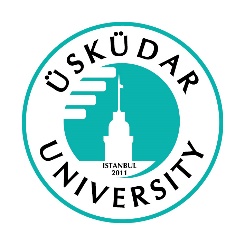                                                                          ÜSKÜDAR UNIVERSITY                                                                             Preparatory School                                                                                Class Schedule                                                                                    2022-2023                                                 Morning Shift                                                                                                                                                            Class Name: EXETER  1 /23 HRS                                                                                                                                                       Room: 207 C                                                                         ÜSKÜDAR UNIVERSITY                                                                             Preparatory School                                                                                Class Schedule                                                                                    2022-2023                                                 Morning Shift                                                                                                                                                            Class Name: EXETER  1 /23 HRS                                                                                                                                                       Room: 207 C                                                                         ÜSKÜDAR UNIVERSITY                                                                             Preparatory School                                                                                Class Schedule                                                                                    2022-2023                                                 Morning Shift                                                                                                                                                            Class Name: EXETER  1 /23 HRS                                                                                                                                                       Room: 207 C                                                                         ÜSKÜDAR UNIVERSITY                                                                             Preparatory School                                                                                Class Schedule                                                                                    2022-2023                                                 Morning Shift                                                                                                                                                            Class Name: EXETER  1 /23 HRS                                                                                                                                                       Room: 207 C                                                                         ÜSKÜDAR UNIVERSITY                                                                             Preparatory School                                                                                Class Schedule                                                                                    2022-2023                                                 Morning Shift                                                                                                                                                            Class Name: EXETER  1 /23 HRS                                                                                                                                                       Room: 207 C                                                                         ÜSKÜDAR UNIVERSITY                                                                             Preparatory School                                                                                Class Schedule                                                                                    2022-2023                                                 Morning Shift                                                                                                                                                            Class Name: EXETER  1 /23 HRS                                                                                                                                                       Room: 207 CDaysFirst Lesson
08:30-9:15

Second Lesson9:25-10:10Third  Lesson10:20-11:05Fourth Lesson11:15-12:00Fifth Lesson12:10-12:55MondayÖZNUR BEDİREADINGÖZNUR BEDİREADINGMOSTAFA SHAHROKHI MCBAĞIŞ BİLİR  WRTBAĞIŞ BİLİR  WRTTuesdayÖZNUR BEDİREADINGÖZNUR BEDİREADINGMOSTAFA SHAHROKHI MCESPESPWednesdayMARYAM ZAREILISTENINGMOSTAFA SHAHROKHI MCMOSTAFA SHAHROKHI MCMOSTAFA SHAHROKHI MC------------------------ThursdayMARYAM ZAREILISTENINGMARYAM ZAREILISTENINGMOSTAFA SHAHROKHI MCBAĞIŞ BİLİR  WRTBAĞIŞ BİLİR  WRTFridayMOSTAFA SHAHROKHI MCMOSTAFA SHAHROKHI MCMOSTAFA SHAHROKHI MCMARYAM ZAREILISTENING--------------ADVISOR: MOSTAFA SHAHROKHI (mostafa.shahrokhi@uskudar.edu.tr )       SPEAKING CLUB: MARYAM ZAREILEARNING CENTER: MOSTAFA SHAHROKHI                                                          WRITING CENTER: BAĞIŞ BİLİR  ADVISOR: MOSTAFA SHAHROKHI (mostafa.shahrokhi@uskudar.edu.tr )       SPEAKING CLUB: MARYAM ZAREILEARNING CENTER: MOSTAFA SHAHROKHI                                                          WRITING CENTER: BAĞIŞ BİLİR  ADVISOR: MOSTAFA SHAHROKHI (mostafa.shahrokhi@uskudar.edu.tr )       SPEAKING CLUB: MARYAM ZAREILEARNING CENTER: MOSTAFA SHAHROKHI                                                          WRITING CENTER: BAĞIŞ BİLİR  ADVISOR: MOSTAFA SHAHROKHI (mostafa.shahrokhi@uskudar.edu.tr )       SPEAKING CLUB: MARYAM ZAREILEARNING CENTER: MOSTAFA SHAHROKHI                                                          WRITING CENTER: BAĞIŞ BİLİR  ADVISOR: MOSTAFA SHAHROKHI (mostafa.shahrokhi@uskudar.edu.tr )       SPEAKING CLUB: MARYAM ZAREILEARNING CENTER: MOSTAFA SHAHROKHI                                                          WRITING CENTER: BAĞIŞ BİLİR  ADVISOR: MOSTAFA SHAHROKHI (mostafa.shahrokhi@uskudar.edu.tr )       SPEAKING CLUB: MARYAM ZAREILEARNING CENTER: MOSTAFA SHAHROKHI                                                          WRITING CENTER: BAĞIŞ BİLİR                                                                            ÜSKÜDAR UNIVERSITY                                                                             Preparatory School                                                                                Class Schedule                                                                                    2022-2023                                                 Morning Shift                                                                                                                                                                       Class Name: EXETER  2 /23 HRS                                                                                                                                  Room:302 C                                                                           ÜSKÜDAR UNIVERSITY                                                                             Preparatory School                                                                                Class Schedule                                                                                    2022-2023                                                 Morning Shift                                                                                                                                                                       Class Name: EXETER  2 /23 HRS                                                                                                                                  Room:302 C                                                                           ÜSKÜDAR UNIVERSITY                                                                             Preparatory School                                                                                Class Schedule                                                                                    2022-2023                                                 Morning Shift                                                                                                                                                                       Class Name: EXETER  2 /23 HRS                                                                                                                                  Room:302 C                                                                           ÜSKÜDAR UNIVERSITY                                                                             Preparatory School                                                                                Class Schedule                                                                                    2022-2023                                                 Morning Shift                                                                                                                                                                       Class Name: EXETER  2 /23 HRS                                                                                                                                  Room:302 C                                                                           ÜSKÜDAR UNIVERSITY                                                                             Preparatory School                                                                                Class Schedule                                                                                    2022-2023                                                 Morning Shift                                                                                                                                                                       Class Name: EXETER  2 /23 HRS                                                                                                                                  Room:302 C                                                                           ÜSKÜDAR UNIVERSITY                                                                             Preparatory School                                                                                Class Schedule                                                                                    2022-2023                                                 Morning Shift                                                                                                                                                                       Class Name: EXETER  2 /23 HRS                                                                                                                                  Room:302 C DaysFirst Lesson
08:30-9:15

Second Lesson9:25-10:10Third  Lesson10:20-11:05Fourth Lesson11:15-12:00Fifth Lesson12:10-12:55MondayEDIT KALMAN MCEDIT KALMAN MCMARYAM ZAREILISTENINGFARIBA NOURANI READINGFARIBA NOURANI READINGTuesdayFARIBA NOURANI READINGEDIT KALMAN MCEDIT KALMAN MCESPESPWednesdayFARIBA NOURANI READINGMARYAM ZAREILISTENINGMARYAM ZAREILISTENINGEDIT KALMAN MCEDIT KALMAN MCThursday----------------------EDIT KALMAN MCMARYAM ZAREILISTENINGÖZNUR BEDİWRITINGÖZNUR BEDİWRITINGFridayEDIT KALMAN MCEDIT KALMAN MCÖZNUR BEDİWRITINGÖZNUR BEDİWRITING---------------ADVISOR:  EDIT KALMAN (ekalman@t-online.hu)                                                 SPEAKING CLUB: MARYAM ZAREILEARNING CENTER:  EDIT KALMAN                                                                                                    WRITING CENTER: ÖZNUR BEDİADVISOR:  EDIT KALMAN (ekalman@t-online.hu)                                                 SPEAKING CLUB: MARYAM ZAREILEARNING CENTER:  EDIT KALMAN                                                                                                    WRITING CENTER: ÖZNUR BEDİADVISOR:  EDIT KALMAN (ekalman@t-online.hu)                                                 SPEAKING CLUB: MARYAM ZAREILEARNING CENTER:  EDIT KALMAN                                                                                                    WRITING CENTER: ÖZNUR BEDİADVISOR:  EDIT KALMAN (ekalman@t-online.hu)                                                 SPEAKING CLUB: MARYAM ZAREILEARNING CENTER:  EDIT KALMAN                                                                                                    WRITING CENTER: ÖZNUR BEDİADVISOR:  EDIT KALMAN (ekalman@t-online.hu)                                                 SPEAKING CLUB: MARYAM ZAREILEARNING CENTER:  EDIT KALMAN                                                                                                    WRITING CENTER: ÖZNUR BEDİADVISOR:  EDIT KALMAN (ekalman@t-online.hu)                                                 SPEAKING CLUB: MARYAM ZAREILEARNING CENTER:  EDIT KALMAN                                                                                                    WRITING CENTER: ÖZNUR BEDİ                                                                          ÜSKÜDAR UNIVERSITY                                                                             Preparatory School                                                                                Class Schedule                                      Class Name: EXETER  3 /23   HRS                                                                                                                                                                                                           2022-2023                                         Room: 305 C                                                                                                                                              Morning Shift                                                                                                                                                                                                                                                                                                                                                                                                   ÜSKÜDAR UNIVERSITY                                                                             Preparatory School                                                                                Class Schedule                                      Class Name: EXETER  3 /23   HRS                                                                                                                                                                                                           2022-2023                                         Room: 305 C                                                                                                                                              Morning Shift                                                                                                                                                                                                                                                                                                                                                                                                   ÜSKÜDAR UNIVERSITY                                                                             Preparatory School                                                                                Class Schedule                                      Class Name: EXETER  3 /23   HRS                                                                                                                                                                                                           2022-2023                                         Room: 305 C                                                                                                                                              Morning Shift                                                                                                                                                                                                                                                                                                                                                                                                   ÜSKÜDAR UNIVERSITY                                                                             Preparatory School                                                                                Class Schedule                                      Class Name: EXETER  3 /23   HRS                                                                                                                                                                                                           2022-2023                                         Room: 305 C                                                                                                                                              Morning Shift                                                                                                                                                                                                                                                                                                                                                                                                   ÜSKÜDAR UNIVERSITY                                                                             Preparatory School                                                                                Class Schedule                                      Class Name: EXETER  3 /23   HRS                                                                                                                                                                                                           2022-2023                                         Room: 305 C                                                                                                                                              Morning Shift                                                                                                                                                                                                                                                                                                                                                                                                   ÜSKÜDAR UNIVERSITY                                                                             Preparatory School                                                                                Class Schedule                                      Class Name: EXETER  3 /23   HRS                                                                                                                                                                                                           2022-2023                                         Room: 305 C                                                                                                                                              Morning Shift                                                                                                                                                                                                                                                                                                                         DaysFirst Lesson
08:30-9:15

Second Lesson9:25-10:10Third  Lesson10:20-11:05Fourth Lesson11:15-12:00Fifth Lesson12:10-12:55MondayNASIBA DOSMURADOVA MCNASIBA DOSMURADOVA MCBAĞIŞ BİLİR  READINGNAFISEH HESAM WRITINGNAFISEH HESAM WRITINGTuesday------------------NASIBA DOSMURADOVA MCNASIBA DOSMURADOVA MCESPESPWednesdayNASIBA DOSMURADOVA MCNASIBA DOSMURADOVA MCFARIBA NOURANI LISTENINGBAĞIŞ BİLİR  READINGBAĞIŞ BİLİR  READINGThursdayNAFISEH HESAM WRITINGNAFISEH HESAM WRITINGBAĞIŞ BİLİR  READINGNASIBA DOSMURADOVA MCFARIBA NOURANI LISTENINGFridayFARIBA NOURANI LISTENINGFARIBA NOURANI LISTENINGNASIBA DOSMURADOVA MCNASIBA DOSMURADOVA MC---------------ADVISOR:  NASIBA DOSMURADOVA (nasiba.dosmuradova@uskudar.edu.tr)    SPEAKING CLUB: FARIBA NOURANILEARNING CENTER:  NASIBA DOSMURADOVA                                                          WRITING CENTER: NAFISEH HESAMADVISOR:  NASIBA DOSMURADOVA (nasiba.dosmuradova@uskudar.edu.tr)    SPEAKING CLUB: FARIBA NOURANILEARNING CENTER:  NASIBA DOSMURADOVA                                                          WRITING CENTER: NAFISEH HESAMADVISOR:  NASIBA DOSMURADOVA (nasiba.dosmuradova@uskudar.edu.tr)    SPEAKING CLUB: FARIBA NOURANILEARNING CENTER:  NASIBA DOSMURADOVA                                                          WRITING CENTER: NAFISEH HESAMADVISOR:  NASIBA DOSMURADOVA (nasiba.dosmuradova@uskudar.edu.tr)    SPEAKING CLUB: FARIBA NOURANILEARNING CENTER:  NASIBA DOSMURADOVA                                                          WRITING CENTER: NAFISEH HESAMADVISOR:  NASIBA DOSMURADOVA (nasiba.dosmuradova@uskudar.edu.tr)    SPEAKING CLUB: FARIBA NOURANILEARNING CENTER:  NASIBA DOSMURADOVA                                                          WRITING CENTER: NAFISEH HESAMADVISOR:  NASIBA DOSMURADOVA (nasiba.dosmuradova@uskudar.edu.tr)    SPEAKING CLUB: FARIBA NOURANILEARNING CENTER:  NASIBA DOSMURADOVA                                                          WRITING CENTER: NAFISEH HESAM                                                                          ÜSKÜDAR UNIVERSITY                                                                             Preparatory School                                                                                Class Schedule                                                                                    2022-2023                                                 Morning Shift                                                                                                                                                                          Class Name:  EXETER 4 /23 HRS                                                                                                                                    Room: 303 C                                                                          ÜSKÜDAR UNIVERSITY                                                                             Preparatory School                                                                                Class Schedule                                                                                    2022-2023                                                 Morning Shift                                                                                                                                                                          Class Name:  EXETER 4 /23 HRS                                                                                                                                    Room: 303 C                                                                          ÜSKÜDAR UNIVERSITY                                                                             Preparatory School                                                                                Class Schedule                                                                                    2022-2023                                                 Morning Shift                                                                                                                                                                          Class Name:  EXETER 4 /23 HRS                                                                                                                                    Room: 303 C                                                                          ÜSKÜDAR UNIVERSITY                                                                             Preparatory School                                                                                Class Schedule                                                                                    2022-2023                                                 Morning Shift                                                                                                                                                                          Class Name:  EXETER 4 /23 HRS                                                                                                                                    Room: 303 C                                                                          ÜSKÜDAR UNIVERSITY                                                                             Preparatory School                                                                                Class Schedule                                                                                    2022-2023                                                 Morning Shift                                                                                                                                                                          Class Name:  EXETER 4 /23 HRS                                                                                                                                    Room: 303 C                                                                          ÜSKÜDAR UNIVERSITY                                                                             Preparatory School                                                                                Class Schedule                                                                                    2022-2023                                                 Morning Shift                                                                                                                                                                          Class Name:  EXETER 4 /23 HRS                                                                                                                                    Room: 303 CDaysFirst Lesson
08:30-9:15

Second Lesson9:25-10:10Third  Lesson10:20-11:05Fourth Lesson11:15-12:00Fifth Lesson12:10-12:55MondayBAĞIŞ BİLİR  MCBAĞIŞ BİLİR  MCANITA AFSHINPOURLISTENINGMARY MAHMOUDVAND WRITINGMARY MAHMOUDVAND WRITINGTuesdayANITA AFSHINPOURLISTENINGBAĞIŞ BİLİR  MCBAĞIŞ BİLİR  MCESPESPWednesday-------------------BAĞIŞ BİLİR  MCÖZNUR BEDİ READINGMARY MAHMOUDVAND WRITINGMARY MAHMOUDVAND WRITINGThursdayBAĞIŞ BİLİR  MCBAĞIŞ BİLİR  MCÖZNUR BEDİ READINGANITA AFSHINPOURLISTENINGANITA AFSHINPOURLISTENINGFridayÖZNUR BEDİREADINGÖZNUR BEDİREADINGBAĞIŞ BİLİR  MCBAĞIŞ BİLİR  MC----------------ADVISOR:   BAĞIŞ BILIR (ahmetbagis.bilir@uskudar.edu.tr)                                  SPEAKING CLUB:  ANITA AFSHINPOURLEARNING CENTER:    BAĞIŞ BILIR                                                                               WRITING CENTER:  MARY MAHMOUDVAND                       ADVISOR:   BAĞIŞ BILIR (ahmetbagis.bilir@uskudar.edu.tr)                                  SPEAKING CLUB:  ANITA AFSHINPOURLEARNING CENTER:    BAĞIŞ BILIR                                                                               WRITING CENTER:  MARY MAHMOUDVAND                       ADVISOR:   BAĞIŞ BILIR (ahmetbagis.bilir@uskudar.edu.tr)                                  SPEAKING CLUB:  ANITA AFSHINPOURLEARNING CENTER:    BAĞIŞ BILIR                                                                               WRITING CENTER:  MARY MAHMOUDVAND                       ADVISOR:   BAĞIŞ BILIR (ahmetbagis.bilir@uskudar.edu.tr)                                  SPEAKING CLUB:  ANITA AFSHINPOURLEARNING CENTER:    BAĞIŞ BILIR                                                                               WRITING CENTER:  MARY MAHMOUDVAND                       ADVISOR:   BAĞIŞ BILIR (ahmetbagis.bilir@uskudar.edu.tr)                                  SPEAKING CLUB:  ANITA AFSHINPOURLEARNING CENTER:    BAĞIŞ BILIR                                                                               WRITING CENTER:  MARY MAHMOUDVAND                       ADVISOR:   BAĞIŞ BILIR (ahmetbagis.bilir@uskudar.edu.tr)                                  SPEAKING CLUB:  ANITA AFSHINPOURLEARNING CENTER:    BAĞIŞ BILIR                                                                               WRITING CENTER:  MARY MAHMOUDVAND                                                                                                 ÜSKÜDAR UNIVERSITY                                                                             Preparatory School                                                                                Class Schedule                                                                                    2022-2023                                                 Morning Shift                                                                                                                                                                 Class Name:    EXETER  5 /23 HRS                                                                                                                                                              Room:  304 C                                                                          ÜSKÜDAR UNIVERSITY                                                                             Preparatory School                                                                                Class Schedule                                                                                    2022-2023                                                 Morning Shift                                                                                                                                                                 Class Name:    EXETER  5 /23 HRS                                                                                                                                                              Room:  304 C                                                                          ÜSKÜDAR UNIVERSITY                                                                             Preparatory School                                                                                Class Schedule                                                                                    2022-2023                                                 Morning Shift                                                                                                                                                                 Class Name:    EXETER  5 /23 HRS                                                                                                                                                              Room:  304 C                                                                          ÜSKÜDAR UNIVERSITY                                                                             Preparatory School                                                                                Class Schedule                                                                                    2022-2023                                                 Morning Shift                                                                                                                                                                 Class Name:    EXETER  5 /23 HRS                                                                                                                                                              Room:  304 C                                                                          ÜSKÜDAR UNIVERSITY                                                                             Preparatory School                                                                                Class Schedule                                                                                    2022-2023                                                 Morning Shift                                                                                                                                                                 Class Name:    EXETER  5 /23 HRS                                                                                                                                                              Room:  304 C                                                                          ÜSKÜDAR UNIVERSITY                                                                             Preparatory School                                                                                Class Schedule                                                                                    2022-2023                                                 Morning Shift                                                                                                                                                                 Class Name:    EXETER  5 /23 HRS                                                                                                                                                              Room:  304 CDaysFirst Lesson
08:30-9:15

Second Lesson9:25-10:10Third  Lesson10:20-11:05Fourth Lesson11:15-12:00Fifth Lesson12:10-12:55MondayANITA AFSHINPOURMCANITA AFSHINPOURMCÖZNUR BEDİ READINGMARYAM ZAREIWRITINGMARYAM ZAREIWRITINGTuesday--------------------ANITA AFSHINPOURMCANITA AFSHINPOURMCESPESPWednesdayÖZNUR BEDİ READINGÖZNUR BEDİ READINGMARY MAHMOUDVAND LISTENINGANITA AFSHINPOURMCANITA AFSHINPOURMCThursdayÖZNUR BEDİ READINGANITA AFSHINPOURMCANITA AFSHINPOURMCMARY MAHMOUDVAND LISTENINGMARY MAHMOUDVAND LISTENINGFridayMARYAM ZAREIWRITINGMARYAM ZAREIWRITINGMARY MAHMOUDVAND LISTENINGANITA AFSHINPOURMC----------------ADVISOR:  ANITA AFSHINPOUR ( Anita.Afshinpour@yahoo.com)               SPEAKING CLUB: MARY MAHMOUDVANDLEARNING CENTER: ANITA AFSHINPOUR                                                          WRITING CENTER:  MARYAM ZAREIADVISOR:  ANITA AFSHINPOUR ( Anita.Afshinpour@yahoo.com)               SPEAKING CLUB: MARY MAHMOUDVANDLEARNING CENTER: ANITA AFSHINPOUR                                                          WRITING CENTER:  MARYAM ZAREIADVISOR:  ANITA AFSHINPOUR ( Anita.Afshinpour@yahoo.com)               SPEAKING CLUB: MARY MAHMOUDVANDLEARNING CENTER: ANITA AFSHINPOUR                                                          WRITING CENTER:  MARYAM ZAREIADVISOR:  ANITA AFSHINPOUR ( Anita.Afshinpour@yahoo.com)               SPEAKING CLUB: MARY MAHMOUDVANDLEARNING CENTER: ANITA AFSHINPOUR                                                          WRITING CENTER:  MARYAM ZAREIADVISOR:  ANITA AFSHINPOUR ( Anita.Afshinpour@yahoo.com)               SPEAKING CLUB: MARY MAHMOUDVANDLEARNING CENTER: ANITA AFSHINPOUR                                                          WRITING CENTER:  MARYAM ZAREIADVISOR:  ANITA AFSHINPOUR ( Anita.Afshinpour@yahoo.com)               SPEAKING CLUB: MARY MAHMOUDVANDLEARNING CENTER: ANITA AFSHINPOUR                                                          WRITING CENTER:  MARYAM ZAREI                                                                          ÜSKÜDAR UNIVERSITY                                                                             Preparatory School                                                                                Class Schedule                                                                                    2022-2023                                                 Morning Shift                                                                                                                                                                     Class Name:  EXETER  6 /23 HRS                                                                                                                               Room: 306 C                                                                          ÜSKÜDAR UNIVERSITY                                                                             Preparatory School                                                                                Class Schedule                                                                                    2022-2023                                                 Morning Shift                                                                                                                                                                     Class Name:  EXETER  6 /23 HRS                                                                                                                               Room: 306 C                                                                          ÜSKÜDAR UNIVERSITY                                                                             Preparatory School                                                                                Class Schedule                                                                                    2022-2023                                                 Morning Shift                                                                                                                                                                     Class Name:  EXETER  6 /23 HRS                                                                                                                               Room: 306 C                                                                          ÜSKÜDAR UNIVERSITY                                                                             Preparatory School                                                                                Class Schedule                                                                                    2022-2023                                                 Morning Shift                                                                                                                                                                     Class Name:  EXETER  6 /23 HRS                                                                                                                               Room: 306 C                                                                          ÜSKÜDAR UNIVERSITY                                                                             Preparatory School                                                                                Class Schedule                                                                                    2022-2023                                                 Morning Shift                                                                                                                                                                     Class Name:  EXETER  6 /23 HRS                                                                                                                               Room: 306 C                                                                          ÜSKÜDAR UNIVERSITY                                                                             Preparatory School                                                                                Class Schedule                                                                                    2022-2023                                                 Morning Shift                                                                                                                                                                     Class Name:  EXETER  6 /23 HRS                                                                                                                               Room: 306 CDaysFirst Lesson
08:30-9:15

Second Lesson9:25-10:10Third  Lesson10:20-11:05Fourth Lesson11:15-12:00Fifth Lesson12:10-12:55MondayNAFISEH HESAM MCNAFISEH HESAM MCEDIT KALMAN LISTENINGANITA AFSHINPOURWRITINGANITA AFSHINPOURWRITINGTuesdayNAFISEH HESAM MCNAFISEH HESAM MCÖZNUR BEDİ READINGESPESPWednesdayNAFISEH HESAM MCNAFISEH HESAM MCEDIT KALMAN LISTENINGÖZNUR BEDİREADINGÖZNUR BEDİREADINGThursday--------------------ÖZNUR BEDİREADINGEDIT KALMAN LISTENINGEDIT KALMAN LISTENINGNAFISEH HESAM MCFridayANITA AFSHINPOURWRITINGANITA AFSHINPOURWRITINGNAFISEH HESAM MCNAFISEH HESAM MC-------------ADVISOR:    NAFISEHEH HESAM (NAFISEH.hesam@gmail.com)                         SPEAKING CLUB:  EDIT KALMANLEARNING CENTER:  NAFISEHEH HESAM                                                                 WRITING CENTER: ANITA AFSHINPOUR                                                                 ADVISOR:    NAFISEHEH HESAM (NAFISEH.hesam@gmail.com)                         SPEAKING CLUB:  EDIT KALMANLEARNING CENTER:  NAFISEHEH HESAM                                                                 WRITING CENTER: ANITA AFSHINPOUR                                                                 ADVISOR:    NAFISEHEH HESAM (NAFISEH.hesam@gmail.com)                         SPEAKING CLUB:  EDIT KALMANLEARNING CENTER:  NAFISEHEH HESAM                                                                 WRITING CENTER: ANITA AFSHINPOUR                                                                 ADVISOR:    NAFISEHEH HESAM (NAFISEH.hesam@gmail.com)                         SPEAKING CLUB:  EDIT KALMANLEARNING CENTER:  NAFISEHEH HESAM                                                                 WRITING CENTER: ANITA AFSHINPOUR                                                                 ADVISOR:    NAFISEHEH HESAM (NAFISEH.hesam@gmail.com)                         SPEAKING CLUB:  EDIT KALMANLEARNING CENTER:  NAFISEHEH HESAM                                                                 WRITING CENTER: ANITA AFSHINPOUR                                                                 ADVISOR:    NAFISEHEH HESAM (NAFISEH.hesam@gmail.com)                         SPEAKING CLUB:  EDIT KALMANLEARNING CENTER:  NAFISEHEH HESAM                                                                 WRITING CENTER: ANITA AFSHINPOUR                                                                                                                                           ÜSKÜDAR UNIVERSITY                                                                             Preparatory School                                                                                Class Schedule                                                                                    2022-2023                                                 Morning Shift                                                                                                                     Class Name:  EXETER  7 /23 HRS                                                                                                              Room: 332 A                                                                          ÜSKÜDAR UNIVERSITY                                                                             Preparatory School                                                                                Class Schedule                                                                                    2022-2023                                                 Morning Shift                                                                                                                     Class Name:  EXETER  7 /23 HRS                                                                                                              Room: 332 A                                                                          ÜSKÜDAR UNIVERSITY                                                                             Preparatory School                                                                                Class Schedule                                                                                    2022-2023                                                 Morning Shift                                                                                                                     Class Name:  EXETER  7 /23 HRS                                                                                                              Room: 332 A                                                                          ÜSKÜDAR UNIVERSITY                                                                             Preparatory School                                                                                Class Schedule                                                                                    2022-2023                                                 Morning Shift                                                                                                                     Class Name:  EXETER  7 /23 HRS                                                                                                              Room: 332 A                                                                          ÜSKÜDAR UNIVERSITY                                                                             Preparatory School                                                                                Class Schedule                                                                                    2022-2023                                                 Morning Shift                                                                                                                     Class Name:  EXETER  7 /23 HRS                                                                                                              Room: 332 A                                                                          ÜSKÜDAR UNIVERSITY                                                                             Preparatory School                                                                                Class Schedule                                                                                    2022-2023                                                 Morning Shift                                                                                                                     Class Name:  EXETER  7 /23 HRS                                                                                                              Room: 332 ADaysFirst Lesson
08:30-9:15

Second Lesson9:25-10:10Third  Lesson10:20-11:05Fourth Lesson11:15-12:00Fifth Lesson12:10-12:55MondayMARY MAHMOUDVAND MCMARY MAHMOUDVAND MCNAFISEH HESAM LISTENINGEDIT KALMANWRITINGEDIT KALMANWRITINGTuesdayMARY MAHMOUDVAND MCMARY MAHMOUDVAND MCMARYAM ZAREIREADINGESPESPWednesday--------------------MARY MAHMOUDVAND MCNAFISEH HESAM LISTENINGMARYAM ZAREIREADINGMARYAM ZAREIREADINGThursdayMARY MAHMOUDVAND MCMARY MAHMOUDVAND MCNAFISEH HESAM LISTENINGNAFISEH HESAM LISTENINGMARYAM ZAREIREADINGFridayMARY MAHMOUDVAND MCMARY MAHMOUDVAND MCEDIT KALMANWRITINGEDIT KALMANWRITING------------ADVISOR:    MARYAM MAHMOUDVAND (mary.mhvand@gmail.com)              SPEAKING CLUB: NAFISEH HESAMLEARNING CENTER:  MARYAM MAHMOUDVAND                                                  WRITING CENTER:   EDIT KALMANADVISOR:    MARYAM MAHMOUDVAND (mary.mhvand@gmail.com)              SPEAKING CLUB: NAFISEH HESAMLEARNING CENTER:  MARYAM MAHMOUDVAND                                                  WRITING CENTER:   EDIT KALMANADVISOR:    MARYAM MAHMOUDVAND (mary.mhvand@gmail.com)              SPEAKING CLUB: NAFISEH HESAMLEARNING CENTER:  MARYAM MAHMOUDVAND                                                  WRITING CENTER:   EDIT KALMANADVISOR:    MARYAM MAHMOUDVAND (mary.mhvand@gmail.com)              SPEAKING CLUB: NAFISEH HESAMLEARNING CENTER:  MARYAM MAHMOUDVAND                                                  WRITING CENTER:   EDIT KALMANADVISOR:    MARYAM MAHMOUDVAND (mary.mhvand@gmail.com)              SPEAKING CLUB: NAFISEH HESAMLEARNING CENTER:  MARYAM MAHMOUDVAND                                                  WRITING CENTER:   EDIT KALMANADVISOR:    MARYAM MAHMOUDVAND (mary.mhvand@gmail.com)              SPEAKING CLUB: NAFISEH HESAMLEARNING CENTER:  MARYAM MAHMOUDVAND                                                  WRITING CENTER:   EDIT KALMAN